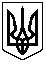                         34 СЕСІЯ ЩАСЛИВЦЕВСЬКОЇ СІЛЬСЬКОЇ РАДИ7 СКЛИКАННЯРІШЕННЯ31.03.2017 р.                                        с. Щасливцеве                                    № 564Про внесення змін до Правил благоустрою населених пунктів Щасливцевської сільської радиНа виконання вимог Закону України "Про засади державної регуляторної політики у сфері господарської діяльності" з метою розроблення і здійснення ефективних і комплексних заходів з утримання територій населених пунктів у належному стані, організації належного утримання та раціонального використання територій, будівель, інженерних споруд та об'єктів рекреаційного, природоохоронного, оздоровчого, історико-культурного та іншого призначення, створення умов для реалізації прав суб'єктами у сфері благоустрою населених пунктів, керуючись Законом України " Про благоустрій населених пунктів", ст. 26 Закону України "Про місцеве самоврядування в Україні", сесія сільської радиВИРІШИЛА:1. Внести зміни до п. 6.2.1. Правил благоустрою населених пунктів Щасливцевської сільської ради затверджених рішенням 13 сесії Щасливцевської сільської ради 6 скликання від 08.07.2011 р. № 173 "Про затвердження правил благоустрою населених пунктів Щасливцевської сільської ради" виклавши його у новій редакції:"6.2.1. Розміщення тимчасових споруд для здійснення підприємницької діяльності проводиться у встановленому законом порядку, в місцях спеціально визначених для цього рішенням виконавчого комітету Щасливцевської сільської ради, крім випадків їх розміщення на земельних ділянках державної та комунальної форми власності що перебувають на законних підставах у користуванні та цільове призначення яких передбачає здійснення такого виду діяльності, або тих, що перебувають у приватній власності.У разі розміщення тимчасової споруди для здійснення підприємницької діяльності, з порушенням вимог що до їх розміщення визначених цим пунктом, вони підлягають демонтажу з відновленням благоустрою території.Рішення про відновлення благоустрою території та про демонтаж тимчасової споруди для здійснення підприємницької діяльності, приймається виконавчим комітетом Щасливцевської сільської ради, протягом місяця, з моменту виявлення порушення з одночасним визначенням виконавця цього виду робіт.Витрати виконавчого комітету Щасливцевської сільської ради та виконавця робіт з відновлення благоустрою та демонтажу тимчасової споруди для здійснення підприємницької діяльності, підлягають обов'язковій компенсації, за рахунок її власника, якщо такий відомий, у встановленому законом порядку.".2. Це рішення набирає чинності з моменту оприлюднення.3. Контроль за виконанням цього рішення покласти на постійні комісії Щасливцевської сільської ради з питань законності та державної регуляторної політики та з питань бюджету та управління комунальною власністю.Сільський голова                                                     В.О. Плохушко